ČESKÝ JAZYK 1.PROCVIČUJEME PODSTATNÁ JMÉNA:     NA STRÁNKÁCH: https://www.skolasnadhledem.cz/game/14                              https://www.skolasnadhledem.cz/game/5879     V UČEBNICI: str. 67 cvičení 1 a 3 vypracuj do sešitu a zašli do pátku 15.1. na mail.2.ZÁPIS DO ŠKOLNÍHO SEŠITU: opiš dva modré obdélníky na straně 663.PROCVIČUJEME Y/Í:   NA STRÁNKÁCH: https://www.skolasnadhledem.cz/game/502                              https://www.skolasnadhledem.cz/game/6   V UČEBNICI: strana 46 cvičení 4 vypracuj do sešitu a zašli do pátku 15.1. ofocené na mail.VLASTIVĚDAVYPRACUJ DO SEŠITU NÁSLEDUJÍCÍ ÚKOL:NAPIŠ K NÁZVU POHOŘÍ NEJVYŠŠÍ HORU: (informace najdeš v učebnici str.56 a na mapě)Pyreneje-Alpy-Ural-Karpaty-Apeniny-Balkán-PŘÍKLAD: Česká vysočina- SněžkaANGLICKÝ JAZYK Budeme znovu pokračovat v učebnici na str.21 Učebnice strana 21/ cvičení 1 - udělejte si poslech a článek si ústně přeložte Učebnice strana 21/ cvičení 2 Vypracujte do školního sešitu – zapište pouze správné odpovědi Pokračujte v pracovním sešitě: Pracovní sešit strana 19/ cvičení 1,2 - využijte text v učebnici na str.21 Pro poslechy využívejte prosím náš odkaz a společné úložiště https://drive.google.com/drive/folders/1kn13xQNovWP8O-HN_oedDgVAxdsEwx8a?fbclid=IwAR3xn8e1dRbFbhYaeRESmZnjpQ72agFajY5PEIpnn-uY0pMUWTrv5rIIodY NOVÉ UČIVO: Pracovní sešit: str. 68 / 1,2, a 3 - je to cvičení v zadní části pracovního sešitu - jedná se o přehled mluvnicePŘÍRODOVĚDA - přečtěte si kapitolu Země uč. str. 29. a 30. - na str. 30 dole je modrý rámeček – ten využijte jako zápis a zapište si do školního sešitu Pracovní sešit: str. 16/ 1,2,3,4,5, a 6 Vyzkoušejte si všechna cvičení, když něco nebudete vědět, nevadí Zkusíme společně ve škole.MatematikaMilí páťáci, ráda bych vám přidala jednu hodinu matematiky v týdnu. Domluvte se prosím mezi sebou, který den by se vám to hodilo. Společně se pak domluvíme v úterý ráno 😊Pondělí – nové učivo, příklady „čísla větší než milion“. Příklady s čísly většími než milion se počítají úplně stejně jako s čísly menšími. Můžeme je sčítat pod sebou anebo si „vyškrtnout“ nuly a sečíst je jako menší čísla a přidat nuly až na konci. Příklad: 8 000 000 + 2 000 000 = 10 000 000 -> čísla budu sčítat jako 8 + 2 = 10 a přidám správný počet nul nakonec. Tyto příklady si vyzkoušejte spočítat už v pondělí. V úterý je spolu probereme na online hodině 😊 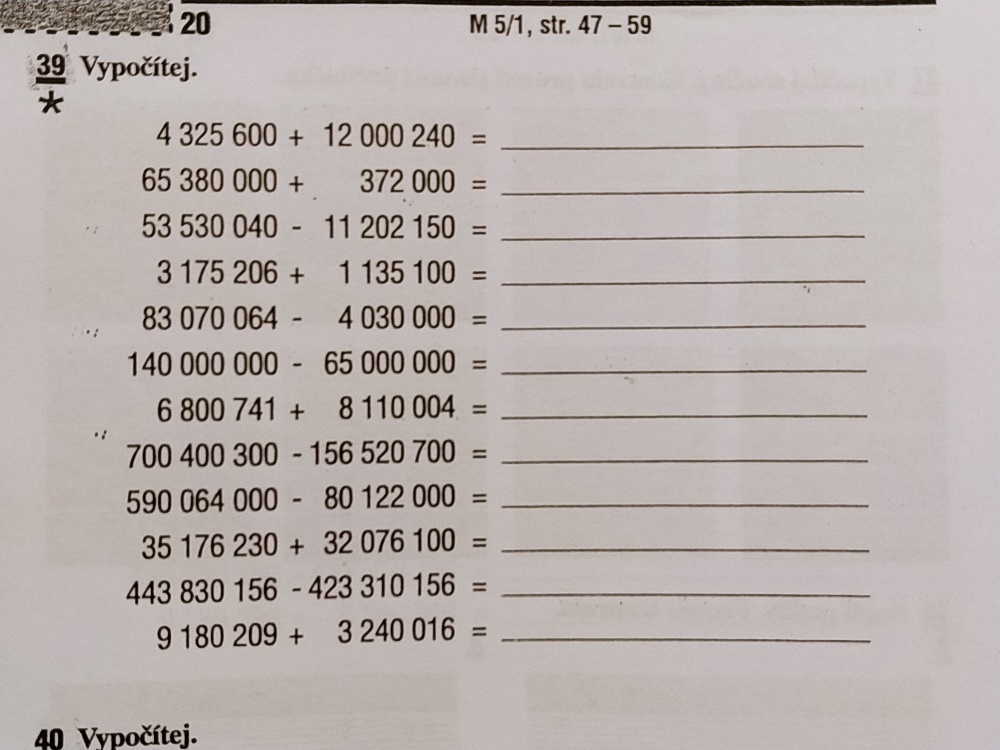 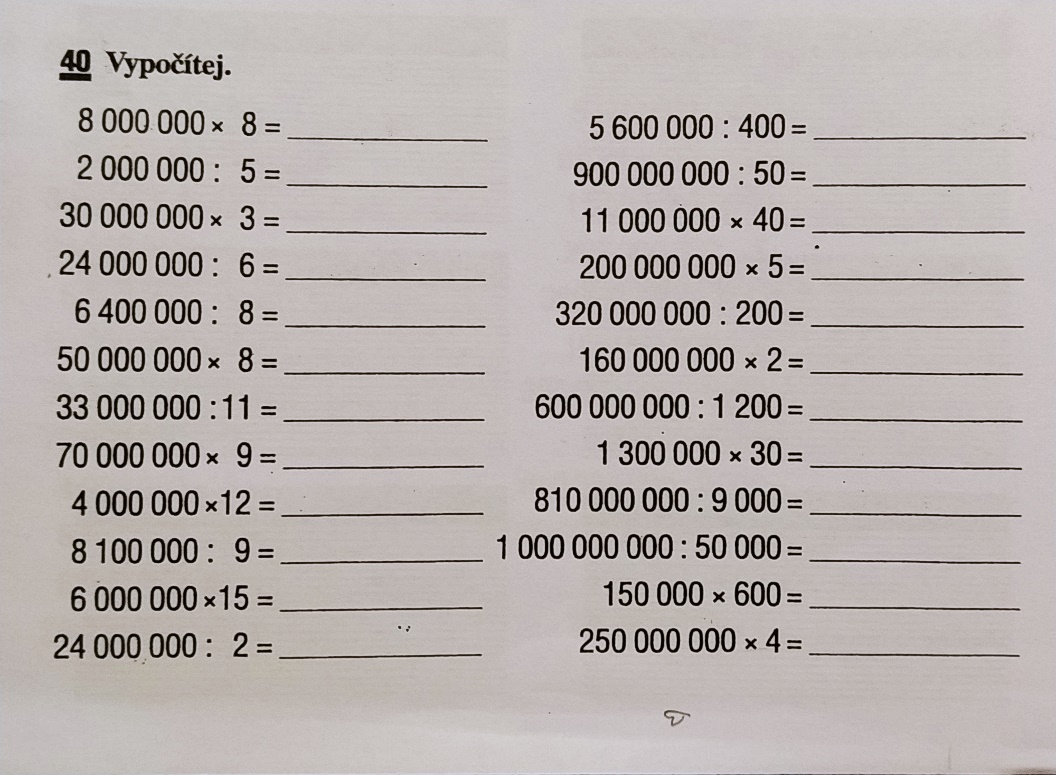 Úterý – online hodina, vysvětlení příkladů, kterým jste nerozuměli Středa – online hodina, možná vyzkoušíme novou aktivitu, uvidíme, jak vše bude fungovat! Pokud by aktivita nefungovala, budeme pracovat v sešitě. Převody jednotek hmotnosti.Čtvrtek – Pracovní sešit, strana 38. Prosím, spočítejte celou stranu.Pátek – Pracovní sešit strana 40, cv. 1, 2, 3 a 5.